SITE OVERVIEW: Yellow site – minor constraintsSITE OVERVIEW: Yellow site – minor constraintsTown   TorquaySite NameTNPH7Site 2, Higher Cadewell LaneAllocation or HELAA Reference no. 21T020Housing proposal TNPH7Approx. yield12 dwellings Suitable: How the principle of development is established Yes - Allocated site   Available: Any change in circumstances since principle established Currently in use as public green space – Council OwnedUnlikely any change in circumstanceAchievableAchievable subject to availability.  Customer Reference no.Leave Blank for nowCurrent useCurrently in use as public green spaceSite descriptionGreen space bound by residential properties located north of Wallace Avenue and south west of Higher Cadewell Lane residential area. 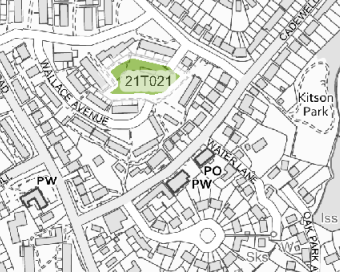 Total site area (ha) 0.27AVAILABILITY ASSESSMENT Reasonable prospect of delivery (timescale):Confirmation of availability needed from owners. AVAILABILITY ASSESSMENT Reasonable prospect of delivery (timescale):Confirmation of availability needed from owners. The next 5 years12 (possibly longer)A 6-10 year periodAn 11-15 year periodLater than 15 years